1.	Na figura está representado o triângulo [ABC] retângulo em A.	■    e 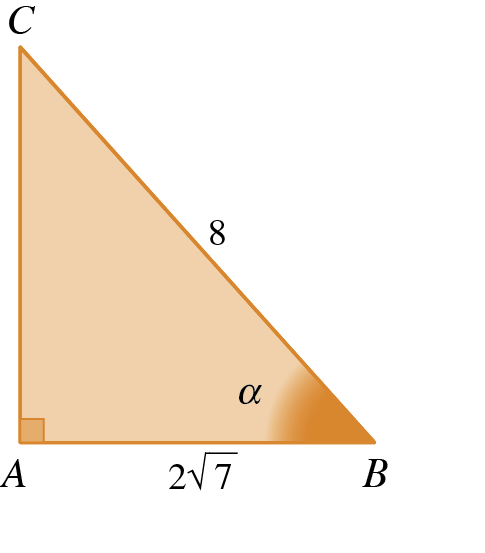 	■   	1.1.	Determine .	1.2.	Calcule  e .	Apresente os valores pedidos na forma de fração com denominador racional.2.	Na figura está representado o triângulo [ABC] retângulo em A.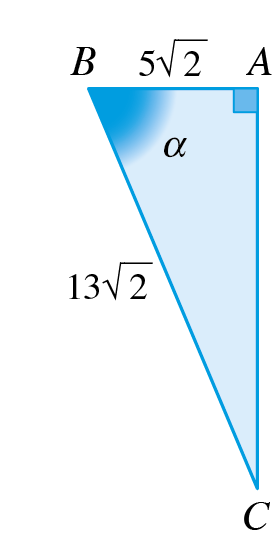 	Sabe-se que:	■     e   	■    	2.1.	Calcule .	2.2.	Determine um valor aproximado à décima de grau do ângulo ACB.3.	Na figura está representado o triângulo isósceles [ABC].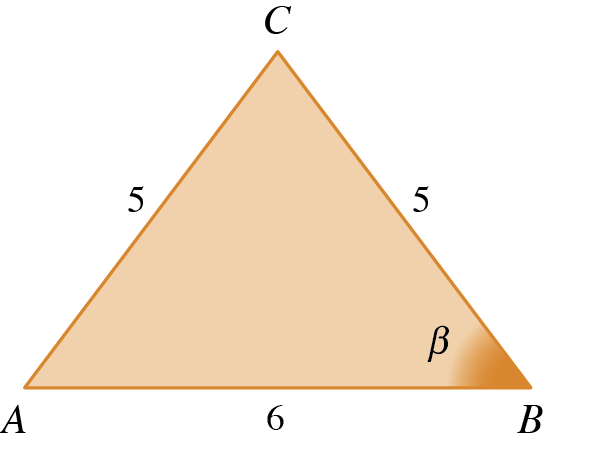 	Sabe-se que: 	■    e  	■   	Determine:	3.1.	 		3.2.	 		3.3.	 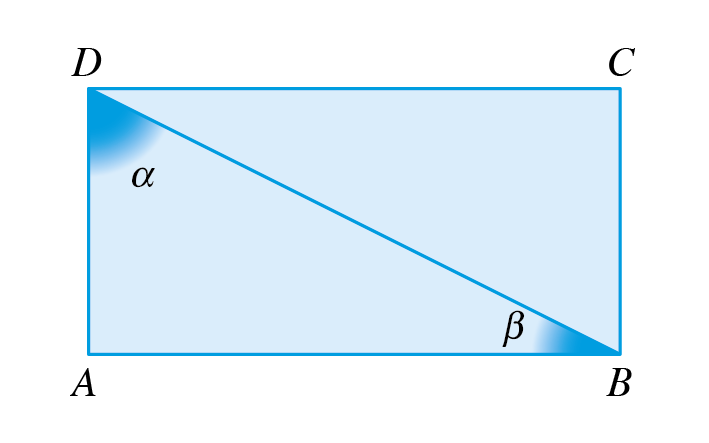 4.	Na figura está representado o retângulo [ABCD] tal que:	■   ;	■   a área é igual a 32;	■   [DB] é uma diagonal;	■    e .	4.1.	Determine um valor aproximado à décima de grau do ângulo  e um valor aproximado 	à décima de grau do ângulo .	4.2.	Determine as razões trigonométricas do ângulo .5.	Construa um triângulo retângulo em que um dos ângulos agudos tem amplitude , tal que:	5.1.	 e a medida de um dos catetos é 8;	5.2.	 e a medida de um dos catetos é 2;	5.3.	 e a medida da hipotenusa é 6.6.	Em relação a um ângulo agudo de amplitude e sabendo que:	6.1.	, calcule ;	6.2.	, calcule ;	6.3.	, calcule .7.	Na figura está representada a circunferência de centro O e raio .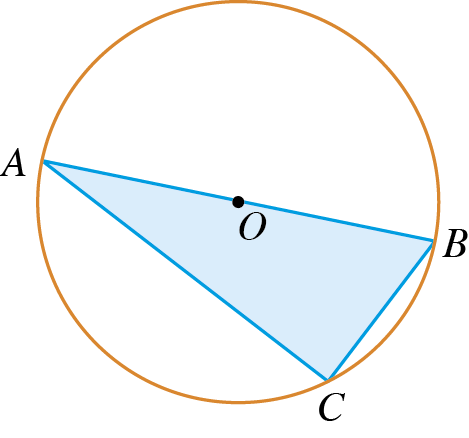 	Sabe-se que:	■	os pontos A, B e C pertencem à circunferência; 	■	[AB] é um diâmetro da circunferência; 	■	e . 	7.1.	Determine, em graus, a amplitude do ângulo CAB.	7.2.	Determine um valor aproximado à décima da unidade do raio da circunferência.8.	Calcule o valor exato de: 	8.1.	 					8.2.	 	8.3.	 				8.4.	 9.	Tendo em conta os dados da figura, determine os valores de x.	9.1.							9.2.	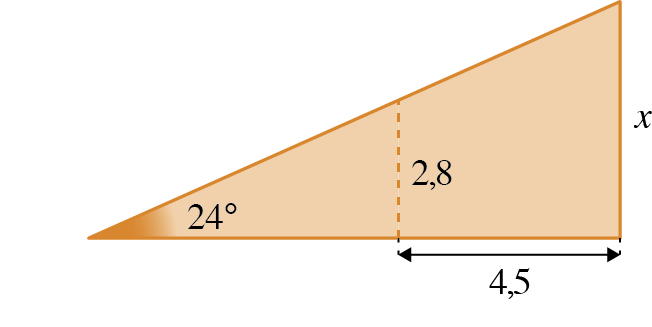 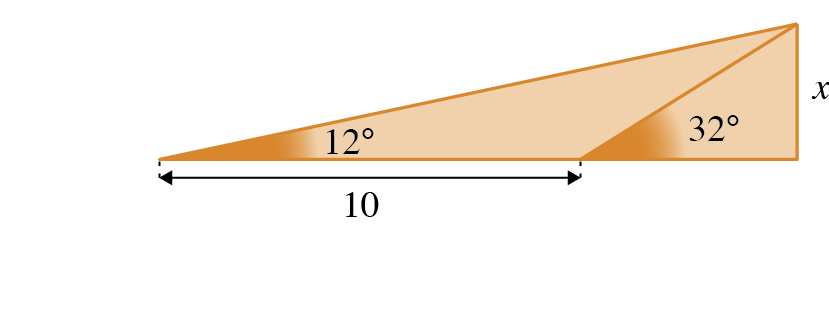 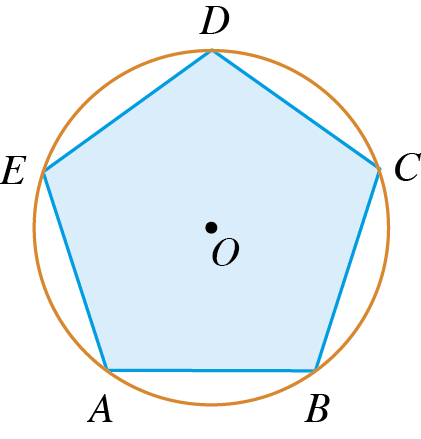 10.	Na figura está representado um pentágono regular [ABCDE] inscrito numa circunferência de centro O e raio igual a 8 unidades. Determine a área do pentágono regular [ABCDE], com arredondamento à décima da unidade quadrada.Ficha de revisão 1					     1.1.	Pelo Teorema de Pitágoras:	Como , então .	Portanto, .	Resposta: 61.2.	Por definição das razões trigonométricas seno, cosseno e tangente:	Portanto,  e .	Resposta:  e .2.1.	Pelo Teorema de Pitágoras:Como , então:	Portanto, .	Resposta:  2.2.	Por exemplo, , ou seja, . 	Resposta: 22,6º3.1.	Seja M o ponto médio do segmento de reta [AB].	Resposta:  3.2.	. Pelo Teorema de Pitágoras: Como , então .Assim, .	Resposta:  3.3.	 	Resposta:  4.1.	A área, A, do retângulo [ABCD] é igual a 32. 	Assim,.	Portanto, .	A amplitude do ângulo  é igual a , isto é, 	.	Então,  e . 	Resposta:  e 4.2.		Pelo Teorema de Pitágoras:Como , .	Portanto,  e .	Resposta:  e 5.	Por exemplo:5.1.	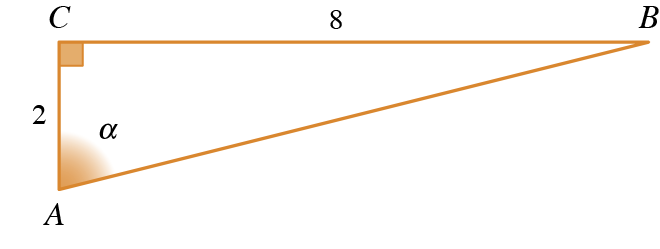 5.2.	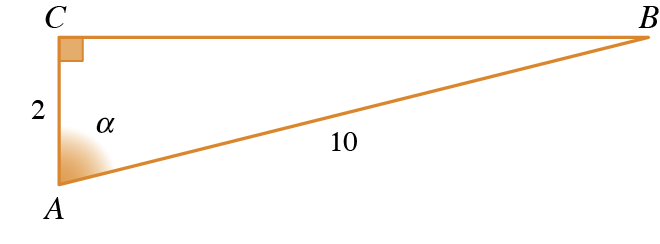 5.3.	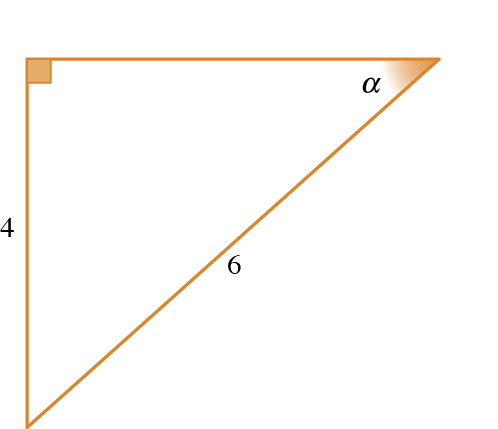 6.1.	Pela fórmula fundamental da trigonometria: 	Como é a amplitude de um ângulo agudo, .	Por outro lado, , pelo que:	Resposta:  6.2.	Pela fórmula fundamental da trigonometria: 	Como é a amplitude de um ângulo agudo, .	Por outro lado, , ou seja:	Assim:	Resposta:  6.3.	Pela fórmula fundamental da trigonometria: 	Portanto:Como  é a amplitude de um ângulo agudo, .	Por outro lado, , ou seja: 	 Assim:Resposta:  7.1.	O ângulo CBA é inscrito na circunferência, pelo que  	Resposta: 13º7.2.	O triângulo [ABC] é retângulo em C, uma vez que está inscrito numa semicircunferência e um dos seus lados é um 	diâmetro dessa circunferência.	Portanto:sendo r a medida do comprimento do raio da circunferência. 		Resposta: 1,58.1.	 	Resposta: 48.2.	 	Resposta: 18.3.	 	Resposta:  8.4.	 	Resposta:  9.1.	Tendo em consideração a figura abaixo: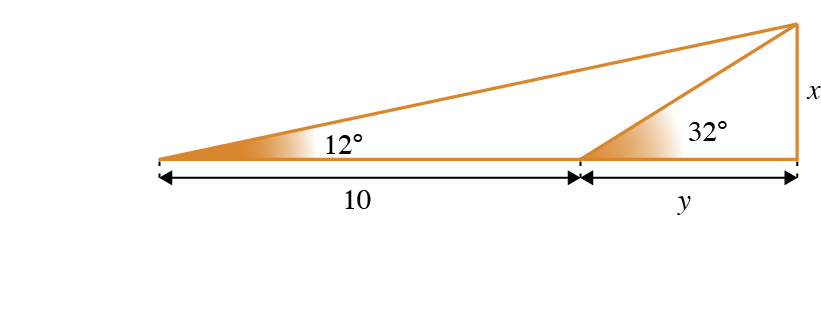 	Resposta: 3,229.2.	Tendo em consideração a figura abaixo: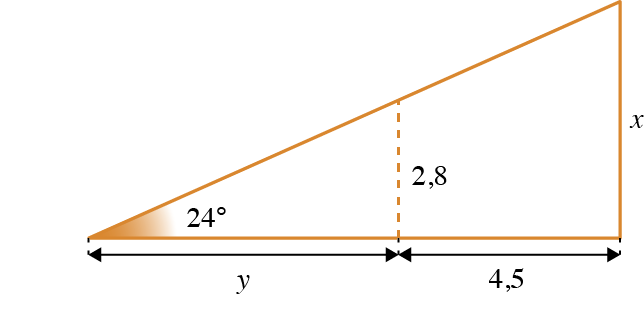 	Portanto, . 	Resposta: 4,8010.	. Logo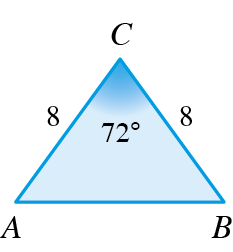 	Sendo M o ponto médio de [AB]:	Por outro lado: 		Assim:	Área [ABCDE] = 5 × Área [ABO] = 	 =	= 	=Portanto, a área do pentágono regular [ABCDE] é aproximadamente igual a 152,2 unidades quadradas. 	Resposta: 152,2